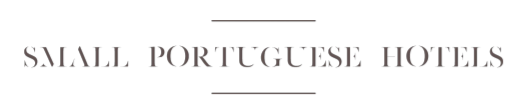 Fãs de vinho: a Small Portuguese Hotels sugere as melhores experiências vínicas Lisboa, 24 de outubro de 2022 – Com o outono, chega a altura ideal para os amantes de vinho explorarem diferentes regiões do país com a Small Portuguese Hotels e, claro, descobrirem os melhores néctares regionais.  Seja a dois ou entre amigos, uma escapadela de fim de semana em descanso absoluto, acompanhada de um bom copo de vinho pode ser a combinação perfeita para os dias mais chuvosos. Para os apreciadores de vinho, a Small Portuguese Hotels recomenda algumas das melhores experiências vínicas, de norte a sul do país, que permitem uma imersão na cultura regional, incluindo degustação de vinhos e visitas às produções locais, ou para dias mais soalheiros, atividades e passeios ao ar livre pelas vinhas.Entre charme e conforto, sempre em localizações privilegiadas, a SPH dá-nos a conhecer os alojamentos que se dedicam à cultura do vinho e à imersão dos seus hóspedes nesta tradição regional, incluindo ainda algumas paisagens incríveis, como é o caso da Serenada Enoturismo ou do  L'AND Vineyards. Ainda no Alentejo, a Quinta Cabeças do Reguengo proporciona também várias atividades vinícolas preparadas ao detalhe para os seus hóspedes. Na zona  Centro, as Casas do Côro e o Lisbon Wine Hotel partilham da inspiração no vinho português, incluindo oferta de degustações e autênticas viagens gastronómicas nas iguarias locais. Por outro lado, junto ao Villa Cascais é possível desfrutar dos vários sabores e texturas dos 48 vinhos portugueses no bar e clube de Golfe do Estoril. Já no Porto, com inspiração dos anos 30 e 40, no Torel Avantgarde é possível deleitar-se com os melhores vinhos do Douro disponíveis sobre uma vista panorâmica do rio. Com as dicas da Small Portuguese Hotels, vai ser possível desfrutar das melhores experiências vínicas, seja no Porto, Centro, em Lisboa ou no Alentejo.Descubra as sugestões Small Portuguese Hotels:A Serenada Enoturismo – Sobreiras AltasDas montanhas ao mar, rodeado por vinhas, este hotel oferece uma adega, uma piscina e inúmeros terraços para desfrutar do ar livre do campo. Casas do Côro – CentroInseridas num conjunto de casas de arquitetura beirã, maravilhosamente reconstruídas num ambiente relaxante e tranquilo, os hóspedes podem usufruir de diferentes tipos de alojamento - quartos ou villas -, bem como da piscina, da capela da casa e da horta biológica. Este alojamento conta ainda com um Spa Ecológico, que inclui um pool bar, salas de tratamento ao ar livre e um Spa Lifestyle room com ambiente lounge, bar e uma lareira open fire suspensa.L'AND Vineyards – AlentejoO L’and Vineyards é um impressionante resort de 5* em Montemor-o-Novo dedicado à cultura do vinho, à deslumbrante paisagem do Alentejo, à gastronomia de excelência, ao bem-estar e ao luxo. Nesta experiência única, desfrute ainda da arquitetura internacionalmente reconhecida que procura reinterpretar, em linhas contemporâneas, a tradicional casa de páteo mediterrânica.Lisbon Wine Hotel – LisboaUm edifício elegante e distinto pela sua cor avermelhada, situado no centro histórico de Lisboa, a poucos minutos do Rossio. Com a sua localização privilegiada, o Lisbon Wine Hotel, inspirado no vinho português, foi desenhado para oferecer o máximo conforto aos hóspedes que pretendem conhecer a cidade de Lisboa e os melhores vinhos portugueses. Os hóspedes podem deleitar-se com um destes vinhos e umas deliciosas tapas no restaurante do hotel.Quinta Cabeças do Reguengo - Alentejo Rodeado por vinhas e prados alentejanos, esta típica casa de campo reúne as condições necessárias para a sua próxima escapadela. Os espaçosos quartos, jardins, piscina a áreas públicas permitem que usufrua de verdadeiros momentos de relaxamento. Para os amantes do enoturismo, a Quinta Cabeças do Reguengo tem uma adega e desenvolve várias atividades vinícolas para os hóspedes. Se procura relaxar na natureza e saborear a gastronomia nacional, este é o alojamento para si.Torel Avantgarde – PortoUm boutique hotel premiado situado no centro do Porto, onde o tema principal é a arte. Centrado nos anos 30 e 40, os famosos anos Avantgarde, com uma decoração inspirada no design e artesanato português. Os hóspedes podem desfrutar da vista panorâmica sobre o rio Douro, deleitar-se com um bom copo de vinho, mergulhar na piscina exterior ou relaxar no SKINLIFE Welness Spa.Villa Cascais - Costa de LisboaSituado na Baía de Cascais, o Villa Cascais é uma residência aristocrática do século XIX, com uma vista deslumbrante sobre o oceano. Desde a Baía de Cascais até a costa do Estoril, é o local perfeito para mergulhar no mar, na areia e na incrível gastronomia que oferece. Desfrute assim dos vários sabores e texturas dos 48 vinhos portugueses no bar e clube de Golfe do Estoril que se encontra a menos de 5 km do Hotel.Porquê reservar com a Small Portuguese Hotels?Para mais informaçãoLift ConsultingRita Santiagorita.santiago@lift.com.pt +351 918 655 125Sobre a Small Portuguese HotelsA Small Portuguese Hotels (SPH) é uma iniciativa da GuestCentric, que tem como propósito apoiar os hotéis portugueses e o turismo nacional nesta altura de relançamento da atividade. Na SPH os portugueses encontram mais de 140 hotéis de 3 a 5 estrelas, de norte a sul do país e ilhas, todos com a certificação Clean and Safe. A SPH reúne um conjunto de alojamentos, entre casas de campo, bed & breakfast, turismos rurais, alojamentos locais e Spa’s. Saiba mais em www.smallportuguesehotels.com.Sobre a GuestCentricA GuestCentric é uma empresa líder de software e serviços de marketing digital na cloud, que permitem aos empresários hoteleiros comunicar a sua marca online e promover o seu produto e serviços, ligando-se aos seus clientes em todas as plataformas digitais. A plataforma “todo-em-um” da GuestCentric fornece aos hotéis a única solução unificada, que acompanha e gere a viagem online dos seus hóspedes: websites premiados e de alto impacto; um motor de reservas integrado, simples e intuitivo de usar; ferramentas de marketing e de publicação nas redes sociais; um código de GDS de cadeia e um gestor de canais para distribuir o inventário de quartos em canais como Amadeus, Booking.com, Expedia, Galileo, Google, Sabre, TripAdvisor, entre centenas de outros. A GuestCentric orgulha-se de ser um fornecedor de soluções que maximizam as reservas diretas, tanto para cadeias hoteleiras, como para hotéis independentes ou membros de consórcios como Design Hotels, Great Hotels of the World, Leading Hotels of the World, Relais & Chateaux, Small Luxury Hotels e Small Danish Hotels. A GuestCentric está presente no Skift Travel Tech 250: uma lista de referência das 250 empresas tecnológicas consideradas como mais as inovadoras no sector das viagens.Reserva DiretaMarca SolidáriaAté 6€ na GalpTodas as reservas são feitas diretamente com o hotel com máxima flexibilidade1% do valor da sua estadia reverte para a Rede de Emergência AlimentarApós a reserva, recebe um vale de oferta a utilizar num posto Galp no país